П О С Т А Н О В Л Е Н И Еот «14»  декабря  2021 года                                                      № 34с. Якшур-БодьяОб утверждении Перечня муниципальных программ муниципального образования «Муниципальный округ Якшур-Бодьинский район Удмуртской Республики»В соответствии с постановлением Администрации муниципального образования «Муниципальный округ Якшур-Бодьинский район Удмуртской Республики» от 08 декабря 2021 года  № 16 «Об утверждении Порядка разработки, реализации и оценки эффективности реализации муниципальных программ», а также на основании статей 30, 32, части 4 статьи 38 Устава муниципального образования «Муниципальный округ Якшур-Бодьинский район Удмуртской Республики», Администрация  муниципального образования «Муниципальный округ Якшур-Бодьинский район Удмуртской Республики» ПОСТАНОВЛЯЕТ:1. Утвердить прилагаемый Перечень муниципальных программ муниципального образования «Муниципальный округ Якшур-Бодьинский район Удмуртской Республики» (далее – Перечень)  согласно приложения к настоящему постановлению.2. Признать утратившим силу постановление Администрации муниципального образования «Якшур-Бодьинский район» от 01 сентября 2021 года № 1095 «Об утверждении Перечня муниципальных программ муниципального образования «Якшур-Бодьинский район».3. Контроль за исполнением настоящего постановления возложить на первого заместителя главы Администрации муниципального образования «Муниципальный округ Якшур-Бодьинский район Удмуртской Республики».Глава муниципального образования«Муниципальный округ Якшур-Бодьинский районУдмуртской Республики»                                                             А.В.ЛеконцевВахрушева Надежда Геннадьевна4-10-04                                                                                                                      Приложение к постановлению Администрации муниципального образования «Муниципальный округЯкшур-Бодьинский районУдмуртской Республики» №  34    от  14   декабря  2021 годаПеречень муниципальных программмуниципального образования «Муниципальный округ Якшур-Бодьинский район Удмуртской Республики»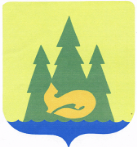 Администрация муниципального образования «Муниципальный округ Якшур-Бодьинский район Удмуртской Республики»Администрация муниципального образования «Муниципальный округ Якшур-Бодьинский район Удмуртской Республики»Администрация муниципального образования «Муниципальный округ Якшур-Бодьинский район Удмуртской Республики»«Удмурт Элькунысь Якшур-Бӧдья ёрос муниципал  округ» муниципал кылдытэтлэн Администрациез«Удмурт Элькунысь Якшур-Бӧдья ёрос муниципал  округ» муниципал кылдытэтлэн Администрациез«Удмурт Элькунысь Якшур-Бӧдья ёрос муниципал  округ» муниципал кылдытэтлэн Администрациез№ п/пНаименование муниципальной программы Координаторы муниципальной программы Ответственные исполнители№ п/пНаименование муниципальной программы Координаторы муниципальной программы Ответственные исполнители1Развитие образования и воспитанияЗаместитель главы Администрации муниципального образования «Муниципальный округ Якшур-Бодьинский район Удмуртской Республики», курирующий соответствующую отрасльУправление народного образования Администрации  муниципального образования «Муниципальный округ Якшур-Бодьинский район Удмуртской Республики»;Управление культуры, молодежи и спорта Администрации  муниципального образования «Муниципальный округ Якшур-Бодьинский район Удмуртской Республики»2Охрана здоровья и формирование здорового образа жизни населения, профилактика немедицинского потребления наркотиков и других психоактивных веществЗаместитель главы Администрации муниципального образования «Муниципальный округ Якшур-Бодьинский район Удмуртской Республики», курирующий соответствующую отрасль Управление культуры, молодежи и спорта Администрации  муниципального образования «Муниципальный округ Якшур-Бодьинский район Удмуртской Республики»;Управление народного образования Администрации  муниципального образования «Муниципальный округ Якшур-Бодьинский район Удмуртской Республики»;Отдел по строительству и жилищно-коммунальному хозяйству Управления  по строительству, имущественным отношениям и ЖКХ  Администрации муниципального образования «Муниципальный округ Якшур-Бодьинский район Удмуртской Республики»3Развитие культурыЗаместитель главы Администрации муниципального образования «Муниципальный округ Якшур-Бодьинский район Удмуртской Республики», курирующий соответствующую отрасльУправление культуры, молодежи и спорта Администрации  муниципального образования «Муниципальный округ Якшур-Бодьинский район Удмуртской Республики»4Социальная поддержка населенияЗаместитель главы Администрации муниципального образования «Муниципальный округ Якшур-Бодьинский район Удмуртской Республики», курирующий соответствующую отрасльУправление народного образования Администрации  муниципального образования «Муниципальный округ Якшур-Бодьинский район Удмуртской Республики»;Управление культуры, молодежи и спорта Администрации  муниципального образования «Муниципальный округ Якшур-Бодьинский район Удмуртской Республики»;Отдел ЗАГС Администрации муниципального образования «Муниципальный округ Якшур-Бодьинский район Удмуртской Республики»5Создание условий для устойчивого экономического развитияПервый заместитель главы Администрации муниципального образования «Муниципальный округ Якшур-Бодьинский район Удмуртской Республики»Управление по развитию территории Администрации муниципального образования «Муниципальный округ Якшур-Бодьинский район Удмуртской Республики»6БезопасностьЗаместитель главы Администрации муниципального образования «Муниципальный округ Якшур-Бодьинский район Удмуртской Республики», курирующий соответствующую отрасльУправление народного образования Администрации  муниципального образования «Муниципальный округ Якшур-Бодьинский район Удмуртской Республики»;Управление культуры, молодежи и спорта Администрации  муниципального образования «Муниципальный округ Якшур-Бодьинский район Удмуртской Республики»7Муниципальное хозяйствоЗаместитель главы Администрации муниципального образования «Муниципальный округ Якшур-Бодьинский район Удмуртской Республики», курирующий соответствующую отрасльОтдел по строительству и жилищно-коммунальному хозяйству Управления  по строительству, имущественным отношениям и ЖКХ  Администрации муниципального образования «Муниципальный округ Якшур-Бодьинский район Удмуртской Республики»8Энергосбережение и повышение энергетической эффективностиЗаместитель главы Администрации муниципального образования «Муниципальный округ Якшур-Бодьинский район Удмуртской Республики», курирующий соответствующую отрасльОтдел по строительству и жилищно-коммунальному хозяйству Управления  по строительству, имущественным отношениям и ЖКХ  Администрации муниципального образования «Муниципальный округ Якшур-Бодьинский район Удмуртской Республики»9Муниципальное управление Руководитель Аппарата Администрации муниципального образования «Муниципальный округ Якшур-Бодьинский район Удмуртской Республики», курирующий соответствующую отрасльУправление муниципальной службы и делопроизводства Администрации муниципального образования «Муниципальный округ Якшур-Бодьинский район Удмуртской Республики»; Правовой отдел Управления правового обеспечения и взаимодействия с органами местного самоуправления Администрации муниципального образования «Муниципальный округ Якшур-Бодьинский район Удмуртской Республики»;Общий отдел Управления муниципальной службы и делопроизводства Администрации муниципального образования «Муниципальный округ Якшур-Бодьинский район Удмуртской Республики»;Отдел сельского хозяйства Управления по развитию территории Администрации муниципального образования «Муниципальный округ Якшур-Бодьинский район Удмуртской Республики»;Отдел по имущественным отношениям Управления по строительству, имущественным отношениям и жилищно-коммунальному хозяйству  Администрации муниципального образования «Муниципальный округ Якшур-Бодьинский район Удмуртской Республики»; Архивный сектор Управления муниципальной службы и делопроизводства Администрации муниципального образования «Муниципальный округ Якшур-Бодьинский район Удмуртской Республики»;Отдел записи актов гражданского состояния Администрации муниципального образования «Муниципальный округ Якшур-Бодьинский район Удмуртской Республики»;Сектор информатизации и защиты информации Управления муниципальной службы и делопроизводства Администрации муниципального образования «Муниципальный округ Якшур-Бодьинский район Удмуртской Республики»11Управление муниципальными финансами Первый заместитель главы Администрации муниципального образования «Муниципальный округ Якшур-Бодьинский район Удмуртской Республики»Управление финансов Администрации муниципального образования «Муниципальный округ Якшур-Бодьинский район Удмуртской Республики»12Укрепление общественного здоровья в муниципальном образовании «Муниципальный округ Якшур-Бодьинский район Удмуртской Республики»Заместитель главы Администрации муниципального образования «Муниципальный округ Якшур-Бодьинский район Удмуртской Республики», курирующий соответствующую отрасльУправление культуры, молодежи и спорта Администрации  муниципального образования «Муниципальный округ Якшур-Бодьинский район Удмуртской Республики»